П О С Т А Н О В Л Е Н И Еот 05.06.2024 № 487г. МайкопО внесении изменения в Порядок реализации мероприятий подпрограммы «Адресная социальная поддержка граждан» муниципальной программы «Социальная поддержка отдельных категорий граждан муниципального образования «Город Майкоп» Руководствуясь статьей 16 Федерального закона от 06.10.2003 
№ 131 – ФЗ «Об общих принципах организации местного самоуправления в Российской Федерации», в целях повышения эффективности мер социальной поддержки отдельным категориям граждан муниципального образования «Город Майкоп», п о с т а н о в л я ю:1. Внести в Порядок реализации мероприятий подпрограммы «Адресная социальная поддержка граждан» муниципальной программы «Социальная поддержка отдельных категорий граждан муниципального образования «Город Майкоп», утвержденный постановлением Администрации муниципального образования «Город Майкоп» от 05.03.2022 № 205 «Об утверждении Порядка реализации мероприятий подпрограммы «Адресная социальная поддержка граждан» муниципальной программы «Социальная поддержка отдельных категорий граждан муниципального образования «Город Майкоп» (в редакции постановлений Администрации муниципального образования «Город Майкоп» от 27.10.2022 № 973, от 21.11.2022 № 1077, от 28.11.2022 № 1105, от 16.05.2024 № 390, от 04.06.2024 № 485) изменение, заменив в пункте 27 слова «155000 рублей» словами «305000 рублей».2. Установить, что единовременная денежная выплата, предусмотренная пунктом 27 Порядка реализации мероприятий подпрограммы «Адресная социальная поддержка граждан» муниципальной программы «Социальная поддержка отдельных категорий граждан муниципального образования «Город Майкоп», в установленном настоящим постановлением размере, предоставляется по заявлениям граждан, поступивших в Отдел муниципальных социальных программ Администрации муниципального образования «Город Майкоп» с 01.06.2024.   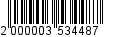 3. Опубликовать настоящее постановление в официальном сетевом издании «Майкопские новости» (https://maykop-news.ru/docs) и разместить на официальном сайте Администрации муниципального образования «Город Майкоп» (https://maykop.ru/munitsipalnaya-pravovaya-baza/).4. Постановление «О внесении изменения в Порядок реализации мероприятий подпрограммы «Адресная социальная поддержка граждан» муниципальной программы «Социальная поддержка отдельных категорий граждан муниципального образования «Город Майкоп» вступает в силу со дня его официального опубликования и распространяется на правоотношения, возникшие с 01.06.2024.Глава муниципального образования«Город Майкоп»	                                                                     Г.А. МитрофановАдминистрация муниципального образования «Город Майкоп»Республики Адыгея 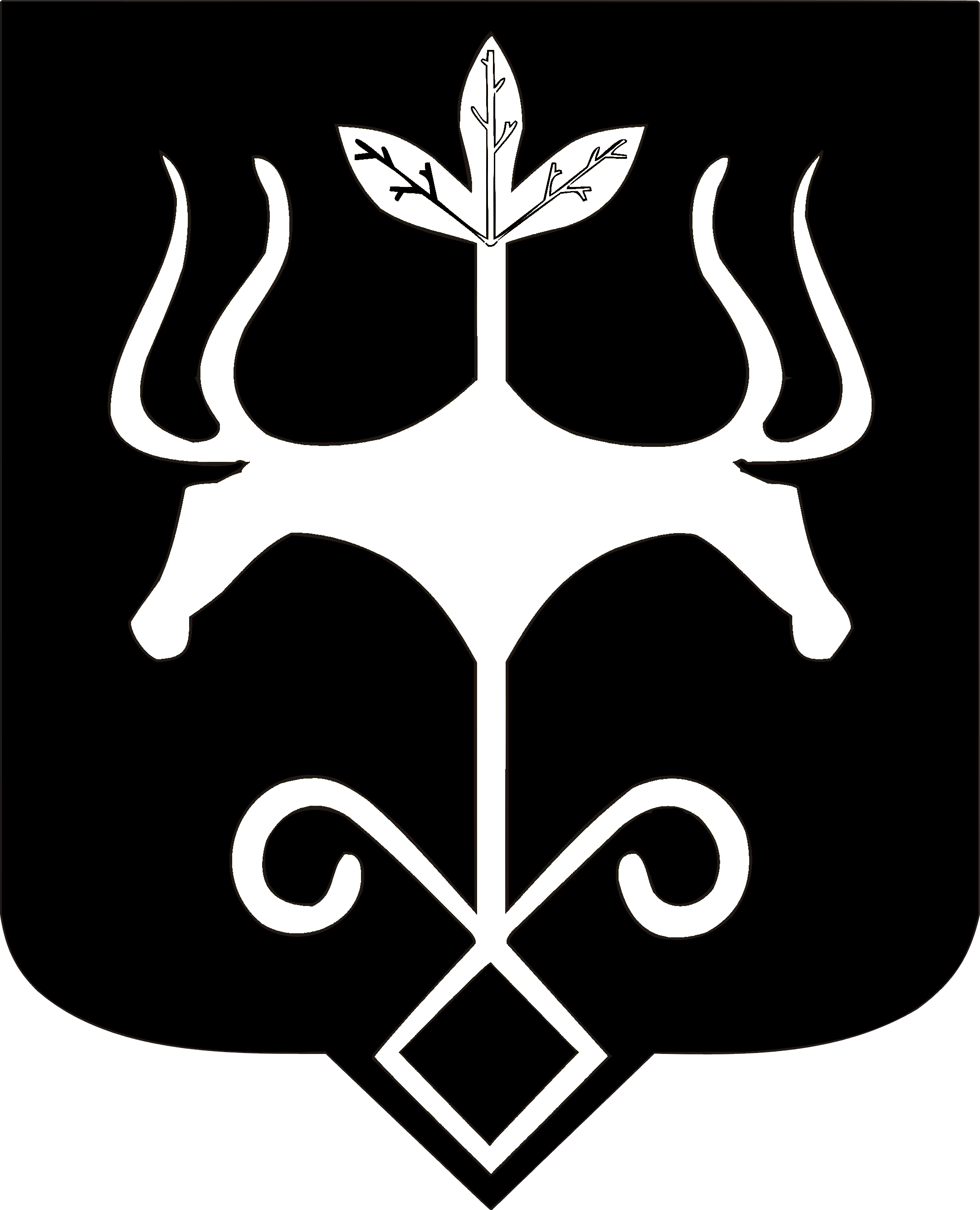 Адыгэ Республикэммуниципальнэ образованиеу 
«Къалэу Мыекъуапэ» и Администрацие